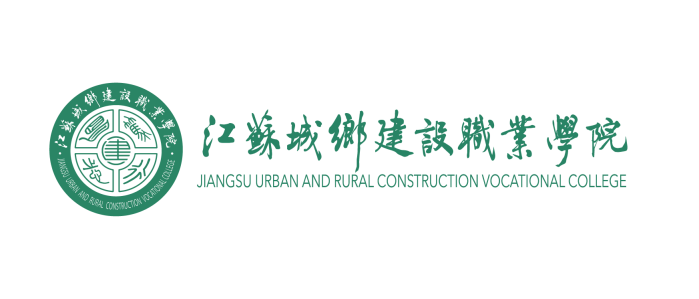 江苏城乡建设职业学院《大学生就业与创业指导》教案 2023 - 2024 学年第 2 学期课程名称：                                授课教师：                                职    称：                        开课部门：  招生就业处（双创学院）2024年 2 月20日江苏城乡建设职业学院《大学生就业与创业指导》教案首页注：表中□选项请打“√”。每门课程只需填写一次本表。江苏城乡建设职业学院《大学生就业与创业指导》教案注：教案按授课次数填写，每次授课均应填写一份本表。重复班授课可不另填写教案。 课程名称就业发展与职业指导就业发展与职业指导就业发展与职业指导授课专业授课专业班级班级授课教师职称职称部门部门课程类型学位课☑公共必修课  □专业必修课  □素质拓展必修课□公共选修课  □专业选修课  □素质拓展选修课☑公共必修课  □专业必修课  □素质拓展必修课□公共选修课  □专业选修课  □素质拓展选修课☑公共必修课  □专业必修课  □素质拓展必修课□公共选修课  □专业选修课  □素质拓展选修课☑公共必修课  □专业必修课  □素质拓展必修课□公共选修课  □专业选修课  □素质拓展选修课☑公共必修课  □专业必修课  □素质拓展必修课□公共选修课  □专业选修课  □素质拓展选修课☑公共必修课  □专业必修课  □素质拓展必修课□公共选修课  □专业选修课  □素质拓展选修课☑公共必修课  □专业必修课  □素质拓展必修课□公共选修课  □专业选修课  □素质拓展选修课☑公共必修课  □专业必修课  □素质拓展必修课□公共选修课  □专业选修课  □素质拓展选修课☑公共必修课  □专业必修课  □素质拓展必修课□公共选修课  □专业选修课  □素质拓展选修课课程类型非学位课□公共必修课  □专业必修课  □素质拓展必修课□公共选修课  □专业选修课  □素质拓展选修课□公共必修课  □专业必修课  □素质拓展必修课□公共选修课  □专业选修课  □素质拓展选修课□公共必修课  □专业必修课  □素质拓展必修课□公共选修课  □专业选修课  □素质拓展选修课□公共必修课  □专业必修课  □素质拓展必修课□公共选修课  □专业选修课  □素质拓展选修课□公共必修课  □专业必修课  □素质拓展必修课□公共选修课  □专业选修课  □素质拓展选修课□公共必修课  □专业必修课  □素质拓展必修课□公共选修课  □专业选修课  □素质拓展选修课□公共必修课  □专业必修课  □素质拓展必修课□公共选修课  □专业选修课  □素质拓展选修课□公共必修课  □专业必修课  □素质拓展必修课□公共选修课  □专业选修课  □素质拓展选修课□公共必修课  □专业必修课  □素质拓展必修课□公共选修课  □专业选修课  □素质拓展选修课课程性质□理论  □实践☑理论+实践□理论  □实践☑理论+实践□理论  □实践☑理论+实践考核方式考核方式□考试  ☑考查□考试  ☑考查□考试  ☑考查□考试  ☑考查□考试  ☑考查课程教学总学时数161616学分学分11111学情分析当代大学初入社会，对国情和社会缺乏深刻的了解和认识，对自己究竟适合什么工作缺乏客观、科学的分析和判断，以致在众多的职业岗位面前眼花缭乱、无所适从、朝三暮四、见异思迁。面临就业的选择，应该使他们学会学会怎样分析主客观条件，怎样看待不同工作岗位的利弊得失。在市场竞争日益加剧的环境下，如何把握机会，找到一个比较满意的工作岗位。当代大学初入社会，对国情和社会缺乏深刻的了解和认识，对自己究竟适合什么工作缺乏客观、科学的分析和判断，以致在众多的职业岗位面前眼花缭乱、无所适从、朝三暮四、见异思迁。面临就业的选择，应该使他们学会学会怎样分析主客观条件，怎样看待不同工作岗位的利弊得失。在市场竞争日益加剧的环境下，如何把握机会，找到一个比较满意的工作岗位。当代大学初入社会，对国情和社会缺乏深刻的了解和认识，对自己究竟适合什么工作缺乏客观、科学的分析和判断，以致在众多的职业岗位面前眼花缭乱、无所适从、朝三暮四、见异思迁。面临就业的选择，应该使他们学会学会怎样分析主客观条件，怎样看待不同工作岗位的利弊得失。在市场竞争日益加剧的环境下，如何把握机会，找到一个比较满意的工作岗位。当代大学初入社会，对国情和社会缺乏深刻的了解和认识，对自己究竟适合什么工作缺乏客观、科学的分析和判断，以致在众多的职业岗位面前眼花缭乱、无所适从、朝三暮四、见异思迁。面临就业的选择，应该使他们学会学会怎样分析主客观条件，怎样看待不同工作岗位的利弊得失。在市场竞争日益加剧的环境下，如何把握机会，找到一个比较满意的工作岗位。当代大学初入社会，对国情和社会缺乏深刻的了解和认识，对自己究竟适合什么工作缺乏客观、科学的分析和判断，以致在众多的职业岗位面前眼花缭乱、无所适从、朝三暮四、见异思迁。面临就业的选择，应该使他们学会学会怎样分析主客观条件，怎样看待不同工作岗位的利弊得失。在市场竞争日益加剧的环境下，如何把握机会，找到一个比较满意的工作岗位。当代大学初入社会，对国情和社会缺乏深刻的了解和认识，对自己究竟适合什么工作缺乏客观、科学的分析和判断，以致在众多的职业岗位面前眼花缭乱、无所适从、朝三暮四、见异思迁。面临就业的选择，应该使他们学会学会怎样分析主客观条件，怎样看待不同工作岗位的利弊得失。在市场竞争日益加剧的环境下，如何把握机会，找到一个比较满意的工作岗位。当代大学初入社会，对国情和社会缺乏深刻的了解和认识，对自己究竟适合什么工作缺乏客观、科学的分析和判断，以致在众多的职业岗位面前眼花缭乱、无所适从、朝三暮四、见异思迁。面临就业的选择，应该使他们学会学会怎样分析主客观条件，怎样看待不同工作岗位的利弊得失。在市场竞争日益加剧的环境下，如何把握机会，找到一个比较满意的工作岗位。当代大学初入社会，对国情和社会缺乏深刻的了解和认识，对自己究竟适合什么工作缺乏客观、科学的分析和判断，以致在众多的职业岗位面前眼花缭乱、无所适从、朝三暮四、见异思迁。面临就业的选择，应该使他们学会学会怎样分析主客观条件，怎样看待不同工作岗位的利弊得失。在市场竞争日益加剧的环境下，如何把握机会，找到一个比较满意的工作岗位。当代大学初入社会，对国情和社会缺乏深刻的了解和认识，对自己究竟适合什么工作缺乏客观、科学的分析和判断，以致在众多的职业岗位面前眼花缭乱、无所适从、朝三暮四、见异思迁。面临就业的选择，应该使他们学会学会怎样分析主客观条件，怎样看待不同工作岗位的利弊得失。在市场竞争日益加剧的环境下，如何把握机会，找到一个比较满意的工作岗位。当代大学初入社会，对国情和社会缺乏深刻的了解和认识，对自己究竟适合什么工作缺乏客观、科学的分析和判断，以致在众多的职业岗位面前眼花缭乱、无所适从、朝三暮四、见异思迁。面临就业的选择，应该使他们学会学会怎样分析主客观条件，怎样看待不同工作岗位的利弊得失。在市场竞争日益加剧的环境下，如何把握机会，找到一个比较满意的工作岗位。教学方法启发式、讨论式、案例式、视频分享启发式、讨论式、案例式、视频分享启发式、讨论式、案例式、视频分享启发式、讨论式、案例式、视频分享启发式、讨论式、案例式、视频分享启发式、讨论式、案例式、视频分享启发式、讨论式、案例式、视频分享启发式、讨论式、案例式、视频分享启发式、讨论式、案例式、视频分享启发式、讨论式、案例式、视频分享教材名称《大学生就业指导》《大学生就业指导》作者作者张福仁等张福仁等出版社及出版时间出版社及出版时间人民邮电出版社2021年人民邮电出版社2021年参考书目《大学生职业生涯发展与规划》《大学生职业生涯发展与规划》作者作者钟谷兰等钟谷兰等出版社及出版时间出版社及出版时间华东师范大学出版社2016年华东师范大学出版社2016年教研室意见教研室主任签字：                      年    月    日教研室主任签字：                      年    月    日教研室主任签字：                      年    月    日教研室主任签字：                      年    月    日教研室主任签字：                      年    月    日教研室主任签字：                      年    月    日教研室主任签字：                      年    月    日教研室主任签字：                      年    月    日教研室主任签字：                      年    月    日教研室主任签字：                      年    月    日授课教师班级学时2授课日期教学任务	澄清你的价值观	澄清你的价值观	澄清你的价值观	澄清你的价值观授课方式讲授□实践授课地点多媒体教室□实验/实训室□企业主要参考资料主要参考资料1．张福仁等著 《大学生就业指导》                人民邮电出版社2．钟谷兰等著 《大学生职业生涯发展与规划》       华东师范大学出版社     3．彭贤等著  《大学生职业生涯规划活动教程》     清华大学出版社          4．赵励宁等著 《大学生职业生涯规划》             北京理工大学出版社     1．张福仁等著 《大学生就业指导》                人民邮电出版社2．钟谷兰等著 《大学生职业生涯发展与规划》       华东师范大学出版社     3．彭贤等著  《大学生职业生涯规划活动教程》     清华大学出版社          4．赵励宁等著 《大学生职业生涯规划》             北京理工大学出版社     1．张福仁等著 《大学生就业指导》                人民邮电出版社2．钟谷兰等著 《大学生职业生涯发展与规划》       华东师范大学出版社     3．彭贤等著  《大学生职业生涯规划活动教程》     清华大学出版社          4．赵励宁等著 《大学生职业生涯规划》             北京理工大学出版社     1．张福仁等著 《大学生就业指导》                人民邮电出版社2．钟谷兰等著 《大学生职业生涯发展与规划》       华东师范大学出版社     3．彭贤等著  《大学生职业生涯规划活动教程》     清华大学出版社          4．赵励宁等著 《大学生职业生涯规划》             北京理工大学出版社     1．张福仁等著 《大学生就业指导》                人民邮电出版社2．钟谷兰等著 《大学生职业生涯发展与规划》       华东师范大学出版社     3．彭贤等著  《大学生职业生涯规划活动教程》     清华大学出版社          4．赵励宁等著 《大学生职业生涯规划》             北京理工大学出版社     1．张福仁等著 《大学生就业指导》                人民邮电出版社2．钟谷兰等著 《大学生职业生涯发展与规划》       华东师范大学出版社     3．彭贤等著  《大学生职业生涯规划活动教程》     清华大学出版社          4．赵励宁等著 《大学生职业生涯规划》             北京理工大学出版社     1．张福仁等著 《大学生就业指导》                人民邮电出版社2．钟谷兰等著 《大学生职业生涯发展与规划》       华东师范大学出版社     3．彭贤等著  《大学生职业生涯规划活动教程》     清华大学出版社          4．赵励宁等著 《大学生职业生涯规划》             北京理工大学出版社     教学目标素质目标：1. 引导学生建立正确的对价值观的认知2. 认识价值观与个人需要，人生不同阶段目标之间的关系知识目标：1. 能够对价值观有初步的认识2. 了解价值观的定义和对择业的作用能力目标：1.能够利用多种方法对自己的价值观进行探索2.能够借助价值观分类卡等工具对自己的价值观进行澄清和排序素质目标：1. 引导学生建立正确的对价值观的认知2. 认识价值观与个人需要，人生不同阶段目标之间的关系知识目标：1. 能够对价值观有初步的认识2. 了解价值观的定义和对择业的作用能力目标：1.能够利用多种方法对自己的价值观进行探索2.能够借助价值观分类卡等工具对自己的价值观进行澄清和排序素质目标：1. 引导学生建立正确的对价值观的认知2. 认识价值观与个人需要，人生不同阶段目标之间的关系知识目标：1. 能够对价值观有初步的认识2. 了解价值观的定义和对择业的作用能力目标：1.能够利用多种方法对自己的价值观进行探索2.能够借助价值观分类卡等工具对自己的价值观进行澄清和排序素质目标：1. 引导学生建立正确的对价值观的认知2. 认识价值观与个人需要，人生不同阶段目标之间的关系知识目标：1. 能够对价值观有初步的认识2. 了解价值观的定义和对择业的作用能力目标：1.能够利用多种方法对自己的价值观进行探索2.能够借助价值观分类卡等工具对自己的价值观进行澄清和排序素质目标：1. 引导学生建立正确的对价值观的认知2. 认识价值观与个人需要，人生不同阶段目标之间的关系知识目标：1. 能够对价值观有初步的认识2. 了解价值观的定义和对择业的作用能力目标：1.能够利用多种方法对自己的价值观进行探索2.能够借助价值观分类卡等工具对自己的价值观进行澄清和排序素质目标：1. 引导学生建立正确的对价值观的认知2. 认识价值观与个人需要，人生不同阶段目标之间的关系知识目标：1. 能够对价值观有初步的认识2. 了解价值观的定义和对择业的作用能力目标：1.能够利用多种方法对自己的价值观进行探索2.能够借助价值观分类卡等工具对自己的价值观进行澄清和排序素质目标：1. 引导学生建立正确的对价值观的认知2. 认识价值观与个人需要，人生不同阶段目标之间的关系知识目标：1. 能够对价值观有初步的认识2. 了解价值观的定义和对择业的作用能力目标：1.能够利用多种方法对自己的价值观进行探索2.能够借助价值观分类卡等工具对自己的价值观进行澄清和排序素质目标：1. 引导学生建立正确的对价值观的认知2. 认识价值观与个人需要，人生不同阶段目标之间的关系知识目标：1. 能够对价值观有初步的认识2. 了解价值观的定义和对择业的作用能力目标：1.能够利用多种方法对自己的价值观进行探索2.能够借助价值观分类卡等工具对自己的价值观进行澄清和排序教学内容什么是价值观探索你的价值观价值观与职业对价值观的理解什么是价值观探索你的价值观价值观与职业对价值观的理解什么是价值观探索你的价值观价值观与职业对价值观的理解什么是价值观探索你的价值观价值观与职业对价值观的理解重点难点1. 掌握探索价值观的方法。2. 能够对价值观有正确的认识。1. 掌握探索价值观的方法。2. 能够对价值观有正确的认识。1. 掌握探索价值观的方法。2. 能够对价值观有正确的认识。教学方法启发式、讨论式、案例式、视频分享启发式、讨论式、案例式、视频分享启发式、讨论式、案例式、视频分享启发式、讨论式、案例式、视频分享素材资源文本素材□实物展示PPT幻灯片□音频素材视频素材□动画素材□图形/图像素材网络资源□其他文本素材□实物展示PPT幻灯片□音频素材视频素材□动画素材□图形/图像素材网络资源□其他文本素材□实物展示PPT幻灯片□音频素材视频素材□动画素材□图形/图像素材网络资源□其他课后作业http://hbcit.51langtu.com/进行职业价值观测评http://hbcit.51langtu.com/进行职业价值观测评http://hbcit.51langtu.com/进行职业价值观测评http://hbcit.51langtu.com/进行职业价值观测评http://hbcit.51langtu.com/进行职业价值观测评http://hbcit.51langtu.com/进行职业价值观测评http://hbcit.51langtu.com/进行职业价值观测评http://hbcit.51langtu.com/进行职业价值观测评教学反思学生需要认识到价值观对个人职业选择和发展的影响，能在职业规划中能重视对个人价值观的澄清。学生需要认识到价值观对个人职业选择和发展的影响，能在职业规划中能重视对个人价值观的澄清。学生需要认识到价值观对个人职业选择和发展的影响，能在职业规划中能重视对个人价值观的澄清。学生需要认识到价值观对个人职业选择和发展的影响，能在职业规划中能重视对个人价值观的澄清。学生需要认识到价值观对个人职业选择和发展的影响，能在职业规划中能重视对个人价值观的澄清。学生需要认识到价值观对个人职业选择和发展的影响，能在职业规划中能重视对个人价值观的澄清。学生需要认识到价值观对个人职业选择和发展的影响，能在职业规划中能重视对个人价值观的澄清。学生需要认识到价值观对个人职业选择和发展的影响，能在职业规划中能重视对个人价值观的澄清。教学过程及内容导入新课【约10分钟】很多人在工作中最看重的是能够有更多的培训和学习机会，有较大的发展空间；还有很多人在工作中更看重的是创造性、挑战性，这样可以是他们更具活力；也有一些人最看重的是能否有更多的休闲时间，有没有假期，能不能更多的与家人呆在一起；还有一些人看重的是获得更多的报酬与金钱，以便过上上等的生活；等等。相信你一定碰到过棘手的情况，迟迟下不了决定，这是因为你不清楚在这种情况下，什么是最重要的价值。由此我们必须记住，一切的决定都根植于清楚的价值观。 活动1：你对工作的期待请在一分钟的时间内，尽可能地写下你头脑中所联想到的任何短语 。工作价值观，是指无论你从事什么工作，都会努力在工作中追求的东西。从另一个角度来讲，工作价值观就是你最期待从工作中获得的东西。二、新知识点、技能点讲解【约60分钟】新课讲解1：【约15分钟】什么是价值观？ 价值观指向我们内心最重要的东西， 它是我们强大的内在驱动力，是引导行为的方向，是自我激励的机制。价值观从根本上来说，只要符合人类的基本道德规范和法律要求，并没有好与不好，对与错之分。上图列举的一些东西仅仅是目前比较突出有形的类型。你还可以列出一些无形的价值取向，比如：诚信、积极、热情、谦虚、礼貌、节俭、冒险、创新、尊重、感恩、服务、爱心、勤奋、淡泊、安详等，而这些无形价值取向更是我们做人、做事、立身的基础。 今后当你觉得作不出重要的决定时，就得提醒自己，是不是自己的价值观出了问题?例如有一个新的工作在等着你，但其先决条件是你得从现在住的北京搬到广州去，这时你要怎么办?这可能会带给你很大的不便，可是这个新工作的待遇比你现在的高，又比现在的更有发展，请问你怎么决定?我相信你最后考量的决定因素，一定是看什么对你来得重要，到底是要追求安定呢，还是成长?是追求安稳呢，还是冒险?是以家庭为重呢，还是以事业为重？是以工作为重呢，还是以配偶、孩子为重？不管在工作中或生活上，我们始终都得清楚知道人生中最重要的价值是哪些，然后不管周围发生任何状况，毅然决然的遵从这些价值而活。这种生活态度我们必须始终一致，而不能计较这么做是不是有什么好处，即使这么做会得罪人也必须坚守原则。因为人生真正得幸福只有一条路，那就是按照自己的价值观去生活，你怎么样的坚信，就怎么样的去行动。职业价值观是个人追求的与工作有关的目标，亦即个人的内在需求及在从事活动时所追求的工作特质或属性。它是人生价值观在职业问题上的反映。我们在选择职业时不能只看重职业本身的价值，还应看到职业对社会的创造和贡献。人不能离开社会而独立存在，个人只有在工作中为社会做贡献才能实现自己的职业价值，事业首先是具有社会性的。我们都知道鲁迅先生曾经弃医从文，他为的是唤起沉睡的中国民众，使中华民族觉醒。人们在选择职业时，必须看到自己对于社会的责任，并主动承担这种责任，这样的职业价值观才是高尚的，在这种高尚的价值观的驱动下，就能克服困难，就容易取得巨大的成功，才能为社会做出杰出的贡献，才能为世人所尊敬。当然，我们并不是说要忽略择业中的个人因素，只去尽社会责任。这样不但不利于个人，也是社会的损失。我们反对的是只为个人考虑的职业价值观，即处处以自我为中心，只顾及自我感受、自我发展、自我实现，亳不考虑国家和社会的需要。事实上这样做，个人也不会得到很好的发展。职业价值观是人生目标和人生态度在职业选择方面的具体表现，也就是一个人对职业的认识和态度以及他对职业目标的追求和向往。由于社会是变化的，反映在人们头脑里的认识也就会变化，因此，人们的职业价值观也是可以改变的。在职业价值观改变以后，可能会取得成功。新课讲解2：【约20分钟】二、探索自己的价值观活动2：    生存选择：决定    灾难过后，幸存十人，条件所限，只能有六人活下来，请你在他们中间做出选择：   小学教师，小学教师怀孕的妻子   流行歌手，网球健将   年老的僧人，外国旅游者   16岁少女，警察，   作家，慢性病人生存选择：统一      请写出自己的选择     在小组内呈现自己的选择并且陈述理由      在5分钟内，小组讨论，并且最终达成统一选择    生存选择：分享最没有争议的是哪几个选择？意见分歧最大的有哪些？小组内是如何达成最后的统一的？在这个过程中，你有哪些感受？美国心理学家洛克奇于1973年《人类价值观的本质》中，提出13种价值观：1、成就感2、美感的追求3、挑战4、健康5、收入与财富6、独立性7、爱、家庭、人际关系8、道德感9、欢乐10、权力11、安全感12、自我成长13、协助他人1.成就感：提升社会地位，得到社会认同；希望工作能受到他人认可，对工作的完成和挑战成功感到满足。2.美感的追求：能有机会多方面地欣赏周围的人、事、物，或任何自己觉得重要且有意义的事物。3.挑战：能有机会运用聪明才智来解决困难。舍弃传统的方法，而选择创新的方法处理事物。4.健康（包括身体和心理）：工作能够免于焦虑、紧张和恐惧；希望能够心平气和地处理事物。5.收入与财富：工作能够明显、有效地改变自己的财政状况；希望能够得到金钱所能买到的东西。6.独立性：在工作中能有弹性，可以充分掌握自己的时间和行动，自由度高。7.爱、家庭、人际关系：关心他人，与别人分享，协助别人解决问题；体贴、关爱，对周围的人慷慨。8.道德感：与组织的目标、价值观和工作使命能够不相冲突，紧密结合。9.欢乐：享受生命，结交朋友，与别人共处，一同享受美好时光。10.权力：能够影响或控制别人，事他人照着自己的意思去行动。11.安全感：能够满足疾病需要，有安全感，远离突如其来的变动12.自我成长：寻求更圆满的人生，在智慧、知识与人生的体会上有所提升。13.协助他人：体认到自己的付出对团体是有帮助的，别人因为你的行动而受惠许多。新课讲解3：【约20分钟】三、价值观与职业活动3：职业锚测评（测一测你的职业价值观）职业锚理论（Career Anchor Theory）产生于在职业生涯规划领域具有“教父”级地位的美国麻省理工大学斯隆商学院、美国著名的职业指导专家埃德加·H·施恩（Edgar.H.Schein）教授领导的专门研究小组，是对该学院毕业生的职业生涯研究中演绎成的。斯隆管理学院的44名MBA毕业生，自愿形成一个小组接受施恩教授长达12年的职业生涯研究，包括面谈、跟踪调查、公司调查、人才测评、问卷等多种方式，最终分析总结出了职业锚(又称职业定位)理论。职业锚问卷（Career Anchor Questionaire）是国外职业测评运用最广泛、最有效的工具之一。职业锚问卷是一种职业生涯规划咨询、自我了解的工具，能够协助组织或个人进行更理想的职业生涯发展规划。职业锚倾向没有好坏，请根据第一感觉，不假思索迅速答题。职业锚类型的说明 TF型：技术/职能型职业锚 Technical/functional Competence  始终不肯放弃的是在专业领域中展示自己的技能，并不断把自己的技术发展到更高层次的机会。希望通过施展自己的技能以获取别人认可，并乐于接受来自于专业领域的挑战，可能愿意成为技术/职能领域的管理者，但管理本身不能给你带来乐趣，极力避免全面管理的职位，因为这意味着你可能会脱离自己擅长的专业领域。 GM型：管理型职业锚 General/Managerial Competence 始终不肯放弃的是升迁到组织中更高的管理职位，这样能够整合其他人的工作，并对组织中某项工作的绩效承担责任。你希望为最终的结果承担责任，并把组织的成功看作是自己的工作。如果目前在技术/职能部门工作，你会将此看成积累经验的必须过程，你的目标是尽快得到一个全面管理的职位，因为你对技术/职能部门的管理不感兴趣。AU型：自主/独立型职业锚 Autonomy/Independence  始终不肯放弃的是按照自己的方式工作和生活，希望留存能够提供足够的灵活性，并由自己来决定何时及如何工作的组织中。如果你无法忍受任何程度上的公司的约束，就会去寻找一些有足够自由的职业。你宁可放弃升职加薪的机会，也不愿意丧失自己的独立自主性。为了能有最大程度的自主和独立，你可能创立自己的公司，但你的创业动机是与后面叙述的创业家的动机是不同的。 SE型：安全/稳定型 Security/Stability  始终不肯放弃的是稳定的或终身雇佣的职位。你希望有成功的感觉，这样你才可以放松下来。你关注财务安全（如养老金和退休金方案）和就业安全。你对组织忠诚，对雇主言听计从，希望以此换取终身雇佣的承诺。虽然你可以到达更高的职位，但你对工作的内容和在组织内的等级地位并不关心。任何人（包括自主/独立型）都有安全和稳定的需要，在财务负担加重或面临退休时，这种需要会更加明显。安全/稳定型职业锚的人总是关注安全和稳定问题，并把自我认知建立在如何管理安全与稳定上。EC型：创造/创业职业锚 Entrepreneurial/Creativity  始终不肯放弃的是凭借自己的能力和冒险愿望，扫除障碍，创立属于自己的公司或组织。你希望向世界证明你有能力创建一家企业，现在你可能在某一组织中为别人工作，但同时你会学习并评估未来的机会，一旦你认为时机成熟，就会尽快开始自己的创业历程。你希望自己的企业有非常高的现金收入，以证明你的能力。 SV型：服务型职业锚  Sense of  Service, Dedication to a Cause   始终不肯放弃的是做一些有价值的事情，比如：让世界更适合人类居住、解决环境问题、增进人与人之间的和谐、帮助他人、增强人们的安全感、用新产品治疗疾病等。你宁愿离开原来的组织，也不会放弃对这些工作机会的追求。同样，你也会拒绝任何使你离开这些工作的调动和升迁。 CH型：挑战型职业锚  Challenge 始终不肯放弃的是去解决看上去无法解决的问题、战胜强硬的对手或克服面临的困难。对你而言，职业的意义在于允许你战胜不可能的事情。有的人在需要高智商的职业中发现这种纯粹的挑战，例如仅仅对高难度、不可能实现的设计感兴趣的工程师。有些人发现处理多层次的、复杂的情况是一种挑战，例如战略咨询师仅对面临破产、资源消耗尽的客户感兴趣。还有一些人将人际竞争看成是挑战，例如职业运动员，或将销售定义为非赢即输的销售人员。新奇、多变和困难是挑战的决定因素，如果一件事情非常容易，它立马会变得令人厌倦。 LS型：生活型职业锚 Lifestyle  始终不肯放弃的是平衡并整合个人的、家庭的和职业的需要。你希望生活中的各个部分能够协调统一向前发展，因此你希望职业有足够的弹性允许你来实现这种整合。你可能不得不放弃职业中的某些方面（例如晋升带来跨地区调动，可能打乱你的生活）。你与众不同的地方在于过自己的生活，包括居住在什么地方、如何处理家庭事务及在某一组织内如何发挥自己。新课讲解4：【约10分钟】四、对价值观的理解不同的人有不同的价值观价值观没有对错之分价值观应该是全面的、多元化的、在各方面寻求平衡的抓住机会，索定目标，不要轻易放弃。当我们有矛盾冲突或妥协与放弃时，常常也是出于价值观的考虑。价值观需要不断的审视和澄清:个人由于所处的生涯发展阶段、社会环境的不同，他的需求会发生改变，从而可能导致价值观的变化； 当今多元社会中多种价值观的冲击也会导致原有价值观体系的混乱乃至改变。三、教学总结【约10分钟】     ●每个人都有自己独特的价值观，每一种价值观都没有绝对的好坏之分。当工作与个人价值观互相违背，则工作会变成痛苦的来源。如果所选择的工作与个人价值观恰巧相符，那么即使其它的条件并不如意，他也能乐在其中。      ●价值观可以发生变化，个人由于所处的生涯阶段、社会环境的不同，他的需求会发生改变，会导致价值观的变化。比如刚毕业的大学生看重收入或者经验的积累，有一定经济基础和经验的人可能酬劳就不再是排首位的价值观了，个人需要对价值观不断探索。       ●很少有工作能够完全满足一个人所有的重要价值观，因此，当鱼和熊掌不可兼得时，要学会妥协和放弃，只有对自己的价值观进行澄清和排序，才能知道如何取舍。课后作业【约5分钟】http://hbcit.51langtu.com/  进行职业价值观测评注解（应包含注意事项、课程思政点融入等）课堂活动1思考并思考问题课堂活动2课堂活动3总结分享习近平总书记指出：广大青年要肩负历史使命，坚定前进信心，立大志、明大德、成大才、担大任，努力成为堪当民族复兴重任的时代新人，让青春在为祖国、为民族、为人民、为人类的不懈奋斗中绽放绚丽之花。